РОССИЙСКАЯ  ФЕДЕРАЦИЯ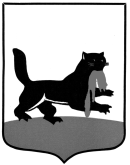 г. ИркутскГОРОДСКАЯ ДУМАДепутат по избирательному округу № 29КЛЕВЦОВА ОЛЬГА ВЛАДИМИРОВНАот 19.01.24. №_81_                                                               руководителю аппарата Думы г.Иркутска М.Ю.АбрамовуОтчет депутата по 29 одномандатному избирательному округу О.В.Клевцовой за 2023г.Благоустройство:Организация внутридворовой парковки по адресу ул.Касьянова, 2Капитальный ремонт лестницы на придомовой территории по адресу ул.Маяковского, 5бБлагоустройство внутридворовой территории с организацией ливневой канализации и разуклонкой по адресу ул.Гоголя, 30Организация и расширение парковки для пациентов курорта «Ангара» по ул.2 Железнодорожная.Ремонт дорог:Ямочный  ремонт ул. Кайской после капитального ремонта дороги с организацией претензионной работы с подрядчикомПроектирование водопровода по ул. Ракитной (окончательный этап) Текущий ремонт дороги по ул.РакитнаяГрейдирование дороги пер.ИркутныйГрейдирование подьездных путей к ЖК «Затон»Грейдирование ул.Шпальная веткаПроектирование ремонта дороги по переулку Спортивный в рамках программы безопасные качественные дороги.Благоустройство в частном секторе:СНТ Черемушки текущий ремонт Асфальтирование дороги по ул.Цветочная.Ямочный ремонт и грейдирование ул.РодниковойВосстановление пешеходного мостика через реку Кая для жителей ул.Воронежская.      4.   Установка детских и спортивных площадок:Многофункциональная спортивная площадка по адресу ул.Цветочная в СНТ Черемушки.Детская площадка по адресу ул.Цветочная в СНТ Черемушки.Озеленение:Обрезка деревьев санитарная, формовочная, снос аварийных деревьев по ул.Профсоюзная, Джамбула и 2-я Железнодорожная.Образование:Выделены средства депутатского фонда в размере 2,2 млн рублей на ремонт спортивного зала с заменой вентиляции в МОУ Лицей№1.Закупка оборудования для библиотеки №9 (200 тыс. рублей).. Прием граждан:Принято  275  граждан по различным вопросам. Основные рассматриваемые вопросы: благоустройство дворовых территорий, консультация граждан по гаражам (их сносу, узакониванию), озеленение, уборка мусора, ветхое и аварийное жилье, медицинское обеспечение, снос аварийных деревьев, льготы, личностные конфликты, устройство водопровода в частном секторе, детские и спортивные площадки, организация мусорных контейнерных площадок, взаимодействие с управляющими компаниями, с органами власти разных уровней.            По результатам встреч выполнено:Обращение в Облкоммунэнерго по вопросу гидроизоляции дома по ул.Боткина, 6.Обращение в по ликвидации провисшего силового вводного кабеля по ул. 2-я Железнодорожная, 5г.Совместные совещания с КГО по организации внутридворовых проездов.Обращение в управляющую компанию «Западное управление ЖКС» по уборке детских площадок.Замена подъездной двери ул.2–я Железнодорожная, 5г после обращения в УК.Разьяснения и помощь в организации обращений жителям в иные инстанции.Разьяснения и помощь в оформлении документов на установку детских площадок и ремонт внутридворовых территорий по муниципальной программе «Формирование комфортной городской среды».Проведена работа по организации содержания и уборки территории сквера «Пушкинский».Работа с вышестоящими инстанциями по вопросам сотрудников Детской музыкальной школы №3.Отлов собак без владельцев по 10 адресам.Уборка сквера, не состоящего в перечне содержания МКУ «Городская среда» по адресу ул.Маяковского, 12.Восстановление автодорожного знака «стоянка для инвалидов» по адресу ул.Профсоюзная, 10.Решение вопросов по узакониванию гаражного кооператива по ул. Боткина,32, 5, 7, 9, 11. В снт «Черемушки» контроль перевозки школьников  школьными автобусами в школы №№ 28, 2, 5.Организация работы с жителями нескольких многоквартирных домов по оформлению придомовой территории в собственность многоквартирного дома.Обращение в ООО «Энергосбыт» по неудовлетворительной работе освещения в частном секторе. Увеличено количество мусорных контейнеров по нескольким адресам.Проведены мероприятия по отлову безнадзорных животных по 10 адресам.Обращения в УК, полицию, жилнадзор ит.д.Работа по содержанию мусорных контейнерных площадок.Общественная деятельность:Внесение предложений по «Разработке стратегии социально-экономического развития г.Иркутска на период до 2036г.».Организованы телевизионные сьемки сюжетов по проблемам по строительству взрослой и детской поликлиники №5, а также по выполнению мероприятий «Депутатского фонда».Выступление депутата на радио «Комсомольская правда». Выступление на телеканале «Аист» в программе «Гордума 38».Публикации в газетах «Иркутск», «Аргументы недели».По просьбам жителей проверка работы Управляющих компаний «Народная», «Западное управление ЖКС», «Аврора», «Академик», «Наш дом».  Проведенные мероприятия:Проведено вручение подарков детям- инвалидам, детям-сиротам.Вручение подарков ветеранам.Вручение новогодних подарков детям из  неблагополучных семей.Формирование земельных участков.Продолжена работа по формированию земельного участка под строительство новой взрослой поликлиники ОГБУЗ «Иркутская городская больница №5» по ул. Челнокова, 20.  Получено положительное заключение Минздрава РФ на медико-техническое задание на строительство нового здания взрослой поликлиники.Проведены предпроектные работы по строительству нового здания детской поликлиники на 350 посещений в смену и женской консультации на 150 посещений в смену ОГБУЗ «Иркутская городская больница №5» на земельном участке на месте бывшего кинотеатра «Чайка»                                                                                                                  О.В.Клевцова